Практична робота №17зі структурної та динамічної геоморфології«Елементи й особливості структурного рельєфу орогенних і периорогенних областей континентів»Завдання 1Проаналізуйте основні морфоструктурні елементи орогенних і периорогенних областей континентів та дайте визначення поняттям:Прописними літерами (НП, НР, ГХ, МВ, МД, НР′, ПГ, СП) позначте основні елементи рельєфу орогенних областей на схематичних профілях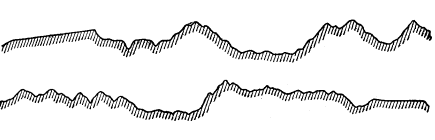 Завдання 2Побудуйте геоморфологічні профілі основних орогенних поясів (побудувати один профіль на вибір студента):1 – орогенний пояс субширотного простягання (епігеосинклінальний Альпійсько-Гімалайський і епіплатформений Центрально-Азіатський гірські пояси);2 – орогенний пояс субмеридіонального простягання (епіплатформені пояси Кордильєр і Анд))Методичні рекомендації до укладання геоморфологічних профілів:оберіть напрям для геморфологічного профілювання (наприклад: Кордильєри – Анди);виберіть джерело, з якого Ви будете брати основну інформацію про рельєф обраної місцевості (найпростіший варіант, це карта з горизонталями);перевірте, чи дозволяє масштаб обраної Вами карти-основи виявити необхідні особливості рельєфу;при можливості, накресліть на карті‐основі лінію, що з′єднувала б початкову й кінцеву точки профілювання;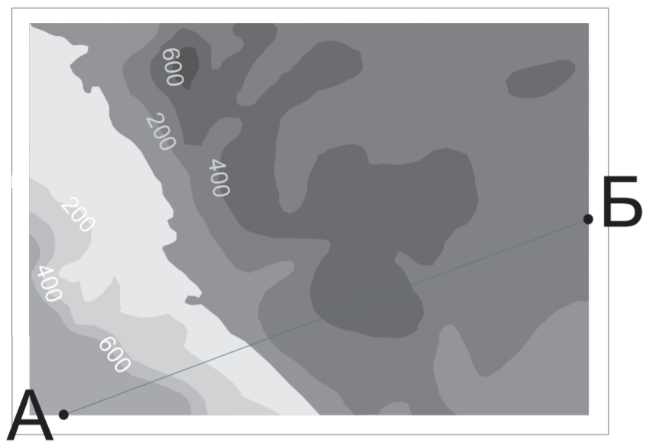 зробіть смужку паперу відповідну до довжини лінії профілювання;на чистій смужці паперу зробіть позначки‐штрихи в місцях перетину лінії профілювання і горизонталей карти‐основи;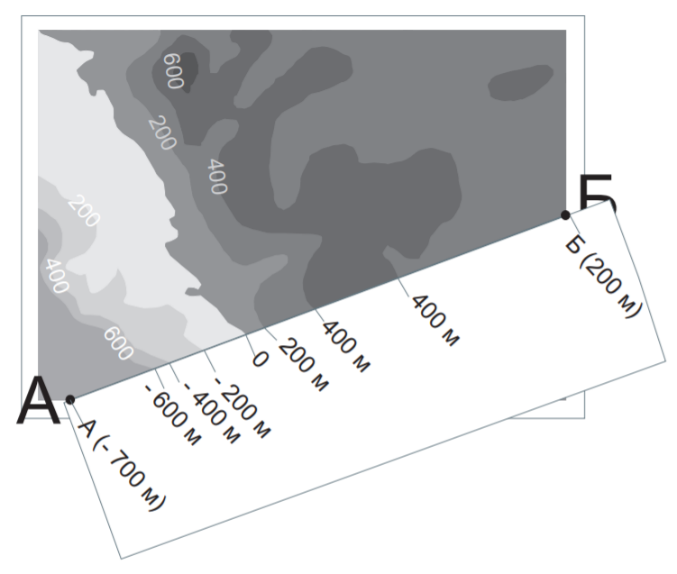 поряд зі шрихами запишіть відомості про відмітки висот чи глибин горизонталей, що перетинають лінію профілювання;оберіть аркуш паперу, на якому буде зображено профіль;пропорційно до формату аркушу паперу, на якому буде виконуватися профіль, позначте лінії осей Х та Y;визначте точки з найбільшою і найменшою відносною висотою, що знаходяться у межах напрямку Вашого профілювання;оберіть вертикальний і горизонтальний масштаб для свого профілю, враховуючи максимальні відмітки відносних висот та довжину лінії профілювання;на лінії вісі Y нанесіть шкалу вертикального масштабу;на лінії вісі Х помістіть інформацію зі смужки паперу з відомостями про місця перетину лінії профілювання з горизонталями;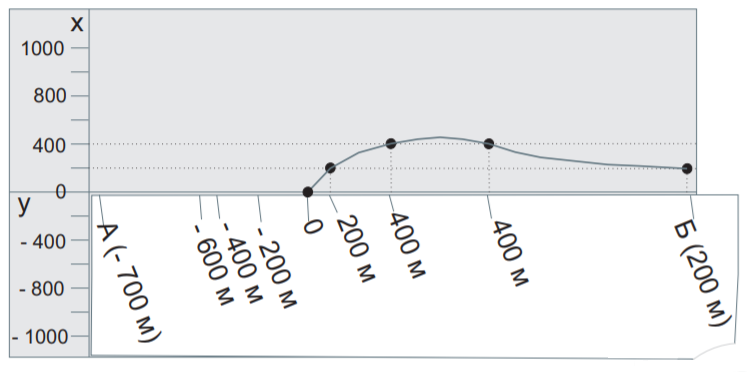 у полі профілю позначте точки відповідно до їхнього розташування у горизонтальній площині та висоті над рівнем моря;з′єднайте точки профілю плавною кривою лінією;проаналізуйте отримане зображення і визначте на ньому межі тих чи інших форм чи елементів рельєфу;зробіть необхідні підписи‐пояснення до профілю (масштаб, загальні і власні назви форм чи елементів рельєфу, відмітки висот особливих точок, просторові параметри форм – ширина, глибина, висота, крутизна схилів тощо);при необхідності, розфарбуйте певні місця профілю;оформіть рамку з інформацією про умовні позначення до профілю;при необхідності, додайте до профілю ілюстрації у формі світлин, супутникових зображень, коментарів тощо;оберіть виконаному профілю назву.Завдання 3Визначити назви зображених на блок-діаграмах (рис. 1) морфоструктур орогенних (нагір'я, складчасті, брилові, складчасто-брилові, вулканічні гори) областей. Вказати їх зв'язок з різними типами тектонічних структур (горсти, грабени, антиклінорії, синклінорії, горст-антиклінорії, грабен-синклінорії тощо). Заповнити таблицю 1.Таблиця 1.Морфоструктури орогенних областейРис. 1. Морфоструктури орогенних областей: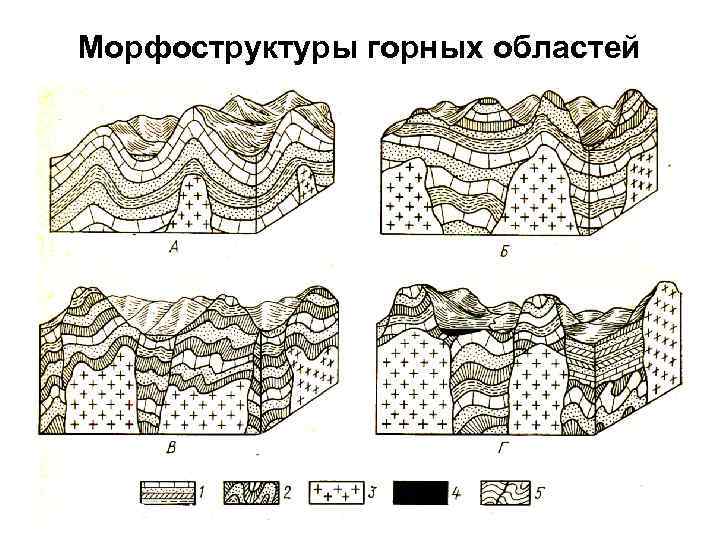 1 – осадові породи, 2 – дислоковані породи, 3 – інтрузії магматичних порід, 4 – лави, 5 – розломиРекомендована літератураОсновнаДинамическая геоморфология. Под ред. Г.С. Ананьева, Ю.Г. Симонова, А.И. Спиридонова: учеб. пособие. Москва: Изд-во МГУ, 1992. 448 с.Сіренко І.М. Динамічна геоморфологія. Навчальний посібник. – Львів: Видавничий центр ЛНУ імені Івана Франка, 2003.Мещеряков Ю.А. Структурная геоморфология равнинных стран. Москва: Наука, 1965. 390 с.Морфоструктурные иследования: теория и практика. Москва: Недра, 1990. 157 с.Филосов В.П. Основы морфометрического метода поиска тектонических структур. Саратов: Изд-во Саратовского ун-та, 1975. 232 с.ДодатковаБашенина Н.В. Формирование рельефа земной поверхности. Москва: Высшая школа, 1967. 388 с.Борсук O.A., Спасская И.И., Тимофеев Л. А. Вопросы динамической геоморфологии. Итоги науки геоморфология. ВИНИТИ. – M., 1977. Т. 5. 149 с.Костенко Н.П. Геоморфология: учебник. Москва: Изд-во Моск.ун-та, 1999. 383 с.Рычагов Г.И. Общая геоморфология: учебник. Москва: Изд-во Моск. ун-та, 2006. 416 с.Стецюк В.В., Ковальчук І.П. Основи геоморфології: навч. посібник. – Київ: Вища школа, 2005. 495 с.Інтернет ресурсиwww.geo.ruwww.geofocus.ruwww.national-geographic.ruhttp://www.relief.pu.ruhttp://www.qpg.geog.cam.ac.ukhttp://quaternaiy-science.publiss.net/issueshttp://www.geomorph.orgнахилені плато – нагірні рівнини –гірські хребти –міжгірські западини –міжгірські долини –нагір'я –плоскогір'я –столові плато –Блок-діаграманазви морфоструктур орогенних областейзв'язок із різними типами тектонічних структурАБВГ